Вечерние группыПредмет: Развивающие игры (педагог: Бородина Л.Ю.)5-6 летГруппы «Вишенки», «Роднички», «Дождинки», «Звёздочки», «Бабочки», «Бусинки», «Смородинки», «Рябинки», «Снежинки»  15.04.2020 г.Тема занятия: «Тренируем руку».  Игровые упражнения, которое вы можете выполнить с ребёнком устно (эти упражнения носят рекомендательный характер)Массаж рук грецким орехом (катаем орех между ладонями)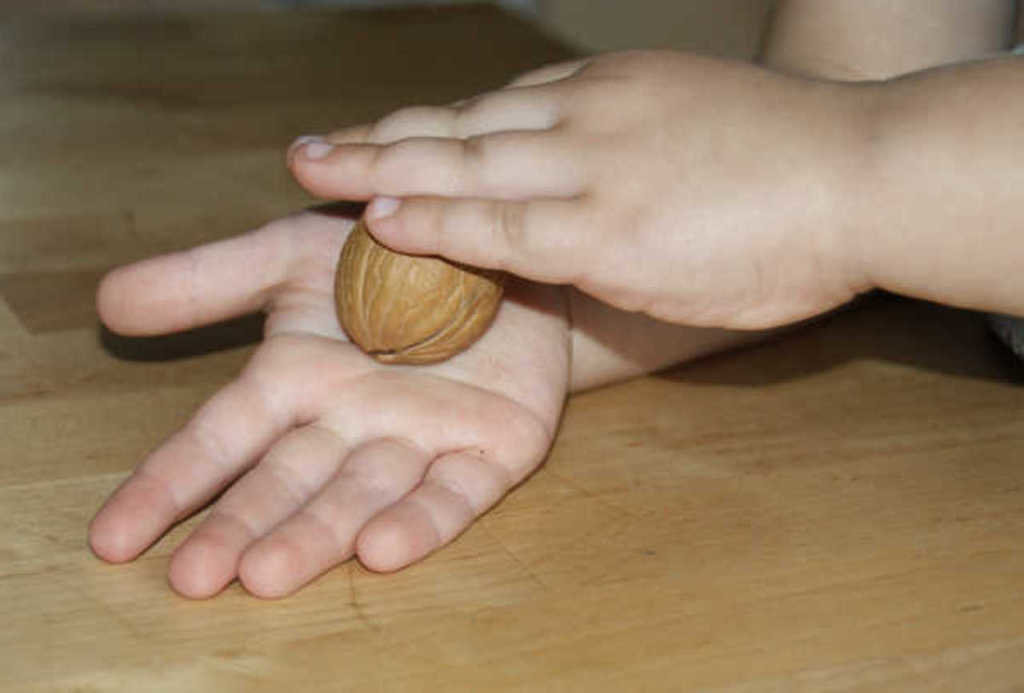 Я катаю мой орех, чтобы стал круглее всех.Научусь я два ореха между пальцами держать.Это в школе мне поможет буквы ровные писать2. Игра с шестигранными карандашами (грани карандаша легко укалывают ладони, активизируют нервные окончания, снимают напряжение).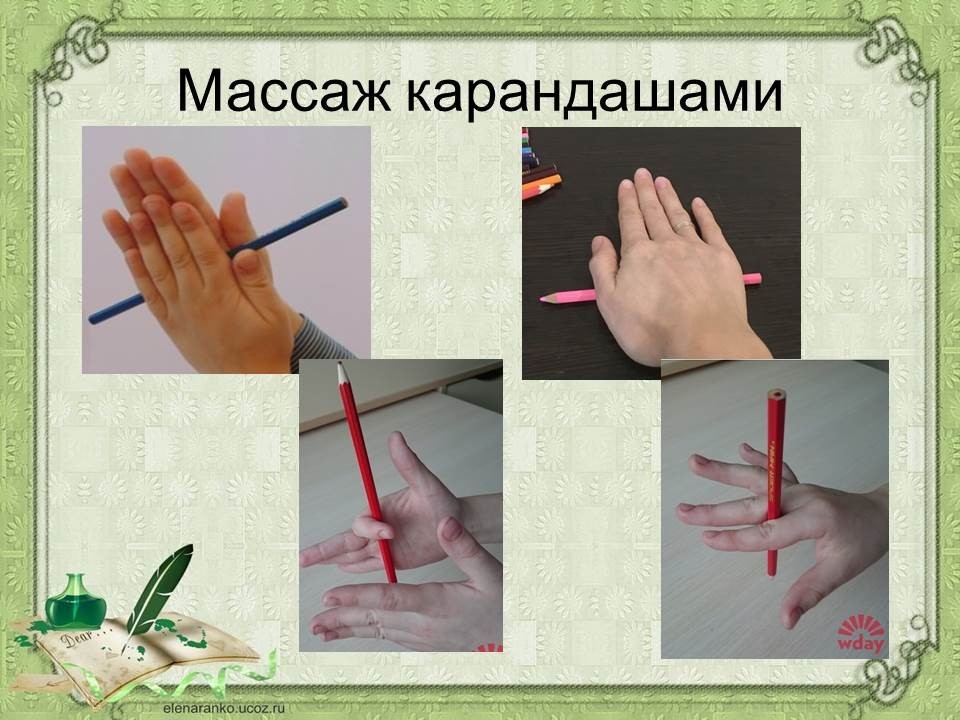 Карандаш в руках катаю, между пальчиков верчу.Непременно каждый пальчик, быть послушным научу.Работа с макаронамиОтлично развивает руку разнообразное нанизывание. Нанизывать можно все, что нанизывается (на обычный шнурок): рожки и макароны, сушки и т. п.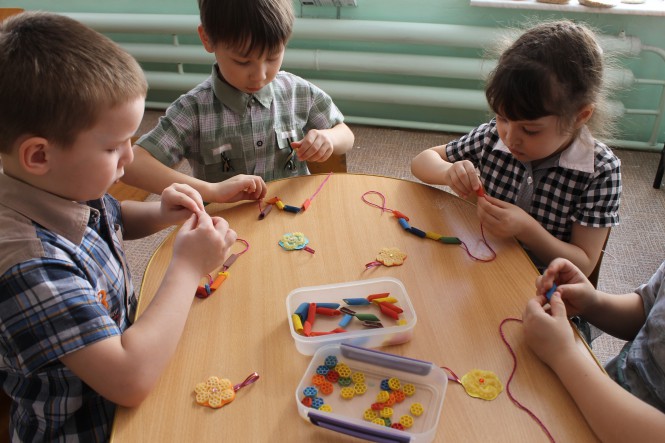 Выполнить письменноРабота в рабочей тетради (задание 1, страница 30)Выполни штриховку фигурок. Постарайся не выходить за контуры.При отсутствии книги распечатайте задание и выполните его на листе.Выполненные задания выслать на электронную почту педагога (не забудьте подписать их)Larisa.borodina.larisa@mail.ru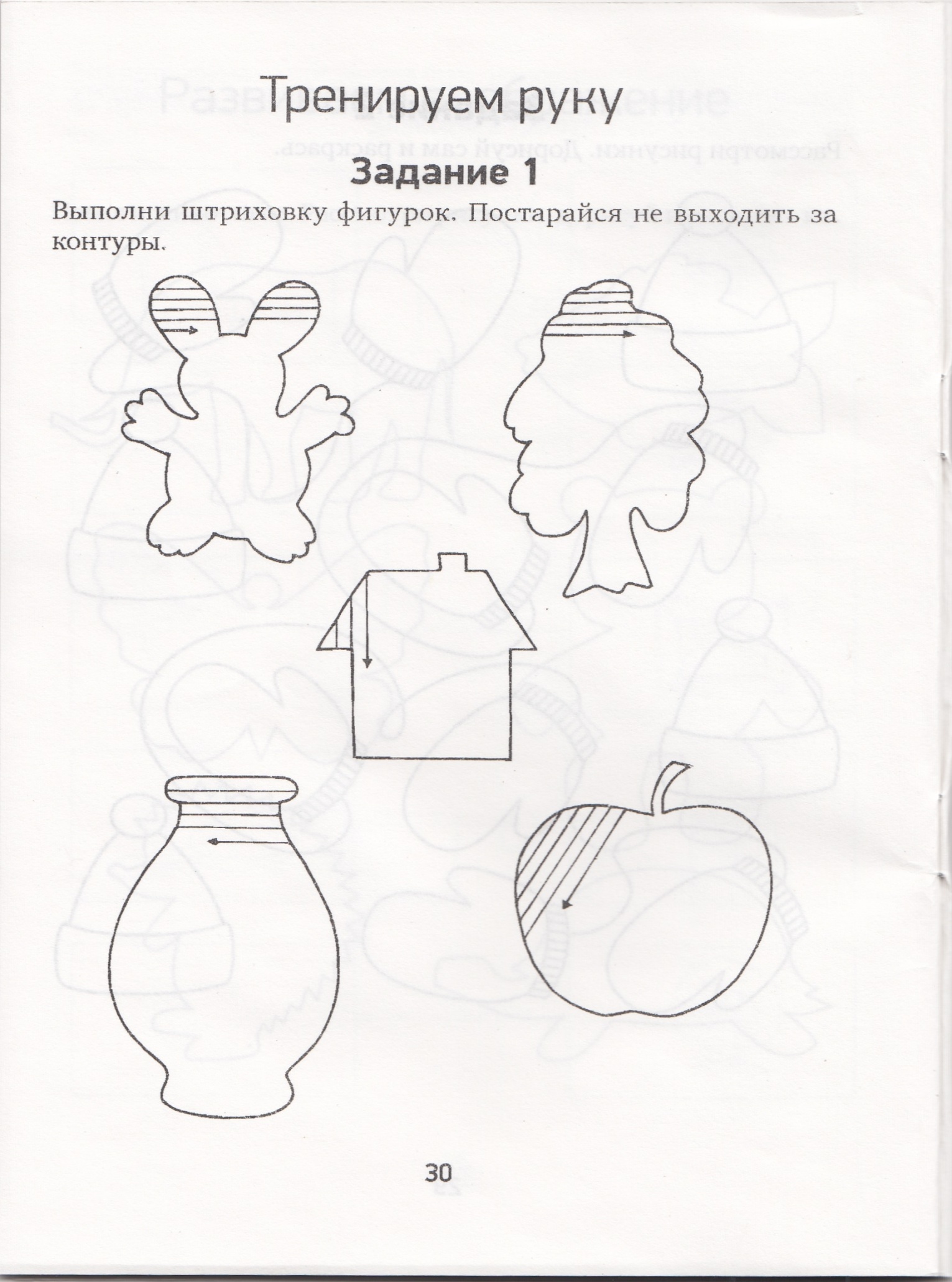 